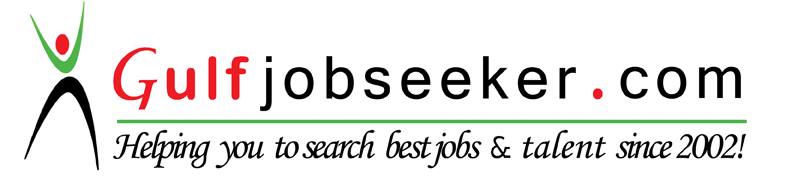 Whats app  Mobile:+971504753686 Gulfjobseeker.com CV No:260207E-mail: gulfjobseeker@gmail.comPROFESSIONAL BRIEF              Female, Egyptian, 7 Years of international experience as GP DENTIST and MOH eligibility EDUCATIONBachelor of Dental and oral medicine and surgery BDS, Tanta University (2001-2006)Diploma in Operative Dentistry Cairo University (2010 – 2011)WORK EXPERIENCE Nov 2006 – Oct 2011GENERAL DENTISTEgypt, Ministry of Health, Farsis Family Health care medical centerJan 2012 – Apr 2014GENERAL DENTISTEquatorial Guinea, Global Solutions Health Care Provider [private sectorKEYWORDSPerfectly bilingual: Arabic & English –Fair: Spanish .Married - Problem Solving Abilities – Multicultural treatment experience - Fast & Self Learner - Organized & Planned - Adaptable to Changes - Excellent Communications & leadership Skills.